Вопросы допуска к экзаменупо ФИЗИКЕ 10 классзимняя сессия(механика)Основная задача кинематики.Механическое движение. Траектория.Путь. Ед. измерения в системе СИ.Перемещение. Ед. измерения в системе СИ.Классификации механических движений.Равномерное прямолинейное движение. Система отсчета. Скорость. Ед. измерения в системе СИ.Уравнение движения. Уравнение скорости.Неравномерное движение. Среднепутевая скорость. Ед. измерения в системе СИ.Вектор полного ускорения. Ускорение некоторого тела составляет Х [?].  Что это значит?Нормальное ускорение (центростремительное).Тангенциальное ускорение.Равноускоренное движение.Вектор угла поворота.Вектор угловой скорости.Вектор углового ускорения.Периодическое движение. Период.Частота, циклическая частота.Уравнения связи линейных и угловых величин. Относительность движения. Закон сложения скоростей. Основная задача динамики.Инерция. Инертность. Инертная масса. Ед. измерения в системе СИ. Измерение массы.Закон Галилея. I закон Ньютона. Принцип относительности Галилея.Инерциальные  СО.НИСО.Материальная точка. Сила. Ед. измерения в системе СИ.Сила полностью определена, если…?Равнодействующая сила. (Принцип суперпозиции).II закон Ньютона.III закон Ньютона.Свойства сил, равных по III з-ну Ньютона.Деформация, Виды деформации.Упругая деформация.Пластическая деформация.Закон Гука. Механическое напряжение.Модуль Юнга, его физический смысл. Коэффициент жесткости, его физический смысл.  Коэффициент жесткости некоторого тела равен Х [?].  Что это значит?Модуль Юнга для некоторого вещества равен Х [?].  Что это значит?Пределы пропорциональности и упругости.Предел и запас прочности.Сила упругости.Сила натяжения подвеса.Сила нормальной реакции опоры.Сила нормального давления.Вес тела. Ед. измерения в системе СИ.Невесомость. Коэффициент перегрузки. Явление тяготения.Сила тяготения. Закон Всемирного тяготения.Свойства гравитационных сил. Гравитационная масса. Ед. измерения в системе СИ.Гравитационная постоянная, ее физический смысл. Суть опыта Кавендиша.Сила тяжести. Центр тяжести. Ускорение свободного падения.1 и 2 космическая скорость.Явление трения. Виды трения. Сила трения покоя (модуль направление, точка приложения).Сила трения скольжения (модуль направление, точка приложения). От чего зависит коэффициент трения?Сила вязкого трения.Импульс м.т. II з-н Ньютона в импульсной форме для м.т.Система м.т. Импульс системы м.т.Замкнутая и квазизамкнутая СМТ.Три условия выполнения ЗСИ СМТ.Реактивное движение.Механическая работа. Ед. измерения в системе СИ. Работа нескольких сил. Относительность мех. работы.Работа переменной силы.Мощность. Ед. измерения в системе СИ.Энергия. Ед. измерения в системе СИ.Механическая энергия, ее виды. Теорема о кинетической энергии.Работа консервативных сил.Консервативная и неконсервативная системы тел.Полная механическая энергия системы тел. ЗСЭ.Закон изменения полной механической энергии.Диссипация. Работа неконсервативных сил.Абсолютно твердое тело.Поступательное и вращательное движения.Момент силы.Равновесие. Виды равновесия.Центр тяжести АТТ. Условия равновесия тел.Простые механизмы.«Золотое» правило механики.Коэффициент полезного действия механизмов.УЧИТЕ, ДЕТИ! Вдруг умными станете…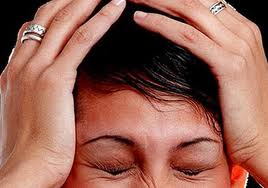 